BLIGH’S LANE NURSERY SCHOOLRESTART POLICY:COVID-19SEPTEMBER 2020Signed:		________________________________ (BOG Chair)			________________________________ (Principal)Date:			_______________Review Due: 	            _____________Document Purpose:Following the long period of school closure due to the Covid-19 pandemic, it is now appropriate to start planning to ensure that the education provision we provide at Bligh’s Lane Nursery School is both safe and effective. This educational restart has been led by medical and scientific evidence to ensure that it is done in a manner which is safe for our children, our staff, their families and wider society. It is important to note the situation continues to be everchanging and fluid. However, this document outlines the measures which the staff of Bligh’s Lane Nursery School will put in place or modify to keep our families and children safe. Key documents These are the key Department of Education documents which have been considered when producing this guidance:  https://www.educationni.gov.uk/sites/default/files/publications/education/Education%20Restart%20programme%2 0-%20%20letter%20-%203%20June%202020.pdf  https://www.education-ni.gov.uk/publications/guidance-support-safe-working-educationalsettings-june-2020 https://www.education-ni.gov.uk/publications/northern-ireland-re-opening-school-guidancenew-school-day  https://www.education-ni.gov.uk/publications/northern-ireland-re-opening-school-guidancenew-school-day-pre-school-education-supplementary  https://www.niinfectioncontrolmanual.net/sites/default/files/Best%20practice%20Infection%20Prevention%20%26%20Control%20advice%20for%20Nurseries%20and%20Childcare%20Settings.pdf Before attending ‘Transition arrangements’ To assure parents that we have prepared as much as possible for the transition into Nursery School we will:• Share key information via post (Parent and Child Information Booklet and Letters, Parent Meeting Times, “Stay and Play” Times and Start Dates), email and our school website e.g. our vision, our uniform, daily routines, curriculum, our pastoral policies• communicate regularly via email and texting service • make videos for our facebook page of the adults introducing themselves for the children to develop relationships • We will communicate via email, school website, texting service, facebook and by phone• Parents will attend a Parents’ Information Meeting in August 2020 (19th or 20th) providing advice and explanation of measures in place • Provide the opportunity for small groups of 3-4 children to attend with one parent on 25th and 26th August to help prepare children for their first dayThe New School Day Drop off• At Bligh’s Lane Nursery School we will adopt staggered arrival times with Mrs. O’Doherty’s class commencing at 8:45am and Mrs. Doherty’s class commencing at 9.00am. We ask parents/ carers to wait on the yellow “footprints” on the footpath which are each 2 metres apart • Parents will be asked to bring your child to Nursery School at the allocated time for your child’s class bubble.• We request only one parent/carer to drop off and if possible do not bring siblings on to the school site. • Please drop your child off at the playground gate• Parents and adults will be asked to adhere to social distancing measures when dropping your child at Nursery School. They should stand 2 metres apart from other families whilst they wait. The “yellow footprints” will be in place as a visual reminder.• A member of staff will be meeting each child at the playground gate.• We would encourage a swift hand over.• Children will sanitise their hands before entering the Nursery School building and they will then be asked to wash their hands on entering the Nursery School building and frequently throughout the day.• In order to keep children and staff safe and to minimise the risk of infection, Parents are not to be allowed into the Nursery School.• Parents will then exit the school grounds keeping a safe 2-metre distance from other families. Establishing groups or ‘protective bubbles’• It is acknowledged that children, particularly very young children, cannot reasonably be expected to remain apart from each other during the day, and this is not conducive to playbased learning and development. • At Bligh’s Lane Nursery School we feel that we can best manage risks by keeping children in small groups and trying, as far as possible, to keep the same children and staff members together from day to day. • After a period of settling in it is envisaged that each class will become a protective bubble (1st October) and that 4 adults will work with this group of children. • According to the DE advice we do not need to implement social distancing between the children within a group but should make every effort to minimise physical interaction between different groups. Adults, including those within groups, should implement social distancing. Classroom Set Up To enable the environment we will:• De-clutter each classroom as much as possible and operate routine, frequent and consistent cleaning. • Consider how the quantities of parts may be reduced or adapted to ensure safe use.• Subdivide resources and organise them into sets for each ‘group/bubble’ to enable easy daily cleaning or rotation • Remove unnecessary items from classrooms and other areas– these will include items/toys/learning materials that are difficult to clean• Remove additional soft furnishings and a sand tray will not be available.• Consider how many groups will be using the shared space during the day and the need for frequent effective cleaning between groups. • Consider the rearrangement of the classroom and furniture to accommodate a selection of learning areas which ensures there is enough space for children to move around and to purposefully interact with the resources and equipment.• Use laminated sheets for activities, which are easy to wipe Reading Areas: To enable the environment we will:• Reduce the number of books in your reading area and remove all rugs, cushions, and puppets/ soft toys.• Separate the books for each bubble• Wipe down books as part of the cleaning schedule and rotate with other books. • Completely remove books after one week, after a thorough clean and quarantined for seven days before used again. • Extend learning with the use of plastic small world animals or figures, maybe added to the area to allow children to re-tell stories.• Laminate photographs, or sequencing cards to encourage retelling, language and storytelling.Small World: To enable the environment we will:• Remove soft items from small world areas – fabric, figures etc.• Reduce the number of pieces on offer to make cleaning manageable• Use plastic boxes/tubs for storage and for easy cleaning Imaginative Play:• By continuing to provide a domestic role play area and resources that reflect children’s home-life experiences they will be able to relate to the play and may feel more comfortable and relaxed. • Within the home corner, dressing up clothes will not be available• Resources will be wiped down and “steam cleaned” at the end of the session.• Small parts will be removed. Mark Making /Writing /Drawing Area : To enable the environment we will:• limit the amount of writing implements provided within the classroom or in the writing area to make it easy to regularly wipe and clean these tools. • Organise resources such as felt pens, crayons, scissors, paper, paint brushes, paste brushes into sets for each ‘group/bubble’.  • Children will be provided with whiteboards and pens for mark making whilst at this play area.  • Use laminated pictures as a stimulus.• Have vertical painting in place and wash the shared brushes at the end of each session.Floor play & Construction Areas: To enable the environment we will: • Steam clean carpet and floor play resources at the end of each session • Laminate construction and sequencing instruction cards so these can be wiped down • Use open-ended creative resources where possible. Malleable Play: To enable the environment we will: • Create individual tubs of playdough after a period of settling -in • Purchase more dough tools to minimise the need to share • Clearly label each child’s tub and attach photo/symbol of child • Add sensory experiences (gloop, jelly, cold cooked pasta, spaghetti, rice) as a one off experience, which will only be used with one group of children and then discarded Water area: • Water will be available for each session • Water play with washing up liquid, anti-bacterial soap and Milton may be used • The water tray will be emptied and cleaned at the end of each session Table top play/ Puzzles/ fine motor and manipulative play: • Larger inset puzzles will be used • Puzzles and activities with intricate parts will not be used • Junk materials and loose parts such as pasta may be used to support threading skills Use of Outdoors • At Bligh’s Lane Nursery School we will be continuing to maximise the use of our outdoor area and the natural environment during this time. Outside space is the resource for children’s learning, health and wellbeing and to encourage physical activity. • We will use outdoor space as much as possible for all activities. Once the settling in period is completed and the “longer day” begins, Spaces will be separated for smaller groups to use safely. Physical boundaries will be put in place. Each class will have their own area with zoned off activities • Each group could use different outdoor areas/resources for a period of two weeks and then the groups may be rotated. • We will encourage and support children to play appropriately by modelling challenging and enthusiastic physical play to encourage children who may have had less experience or limited access to outdoors  • A disinfectant sprayer (e.g. “Dettol Spray”) may be used to spray the large outside equipment at the end of each session  • All outdoor resources which are used will be cleaned by staff with  disinfectant spray (i.e. “Dettol Spray”) between groups of children using them • Parents must ensure children come to school each day appropriately dressed with a coat so they engage fully in the outdoor environment. • Children’s coats will be sprayed with “Dettol Fabric Spray” once hung upSnack and dinners • Children will not select their own snack and a more formal snack arrangement will be put in place.  • All cups and plates will be kept separate for each bubble group and washed thoroughly. Cash handling • Whilst it is not possible to eradicate cash handling arrangements at this time, we would encourage those families who can pay for snack on a half termly or termly basis to do so. • It is suggested that cash is accepted in labelled plastic bags or envelopes and that anyone counting cash or banking cash will do so wearing gloves. Hygiene Personal hygiene & Handwashing: • We will encourage all staff, pupils, volunteers, contractors, service users and visitors to maintain personal hygiene throughout the day. • This includes: frequent washing/sanitising of hands for 20 seconds and drying thoroughly, particularly when entering/leaving the building and before/after eating, encouraging children/staff to avoid touching their faces including mouth, eyes and nose, using a tissue or elbow to cough or sneeze and use bins, that are emptied regularly for tissue waste. • Regular reminders and signage will be displayed to build awareness and maintain personal hygiene standards throughout the day. • Adequate facilities will be available for hand hygiene, including handwashing facilities that are adequately stocked or alcohol-based hand rub at key areas (e.g. entry and exit points).  • Regular and thorough attention to hygiene is essential to deter spread of the virus. Children should wash their hands thoroughly on arrival at school– this must be a repeatable discipline throughout the school day. • Hands should be washed thoroughly and regularly in the school at existing facilities using anti-bacterial soap and water, and this can be with tepid / lukewarm water.  • Hand sanitising material will be made available at entrance points and in every room of the school. It should be noted that hand sanitising is only a support mechanism for hand hygiene and does not negate the need to wash hands. • Disposable paper towels will be used. • If needed children will be assisted when washing hands. • Children will wash hands upon entering the setting, prior to eating food and after engaging in outdoor play • Where hand washing facilities are not immediately accessible, hand sanitizer should be made available (e.g. at the entrance to school) Precaution should be taken as some children have an allergic reaction to hand sanitizers with a high alcohol content. Respiratory Hygiene: • Practice of good respiratory hygiene should follow the “catch it, bin it, kill it” approach. The importance of good respiratory hygiene should be discussed with and explained to children. Staff and children should be supported with changes we all have to implement: • Children will be discouraged from touching their eyes, face, nose and mouth, putting hands/fingers into their mouths – often unconscious actions that we all make regularly; • They should be shown how to cough into their elbow if they don’t have a tissue / paper towel; • If they have a paper towel they should be shown how to cough into it and then dispose safely of it into the nearest bin. • We expect our parents and carers to emphasise these issues to build up a level of understanding and routine application by children. Effective infection prevention and control People Who Become Symptomatic Onsite: • All members of the school staff including staff and pupils should be continually supported to understand the symptoms to look for and clear advice should be provided on how to respond if symptoms become apparent while on-site. • If anyone becomes unwell with a new, continuous cough or a high temperature/fever or anosmia (a loss or a change in your normal sense of smell, which can also affect your sense of taste) in school they must be sent home and advised to follow the PHA guidance for households with possible coronavirus infection. • We will keep a full record of such actions and request a parent / carer / guardian record their acknowledgement of this action. • A child awaiting collection should be moved, to a room where they can be isolated behind a closed door. This has been identified as the small Story Room for Mrs. O’Doherty’s class and the “sheltered area” for Mrs. Doherty’s class. • Appropriate adult supervision will be provided as required. Ideally, a window should be opened for ventilation. If it is not possible to isolate the child, move them to an area which is at least 2m away from other people. • If the child needs to go to the bathroom while waiting to be collected, they should use a separate bathroom if possible. The bathroom should be cleaned and disinfected before being used by anyone else. • PPE should be worn by staff caring for the child while they await collection if direct personal care is needed and a distance of 2m cannot be maintained • If the child is seriously ill or injured or their life is at risk, call 999. • If a member of staff (who was wearing the appropriate PPE and adhering to the social distancing guidelines) has helped someone who was unwell with a new, continuous cough or a high temperature or loss of taste/smell, they do not need to go home unless they develop symptoms themselves. • They should wash their hands thoroughly for 20 seconds after any contact with someone who is unwell. Cleaning the affected area with available cleaning products, followed by disinfection after someone with symptoms has left will reduce the risk of passing the infection on to other people. Cleaning procedures • Routine cleaning will take place at the end of each session and at the end of the day; this will be supplemented and enhanced by the steam cleaning of resources and surfaces that are touched often. • When cleaning surfaces, normal products such as bleach and detergents are very effective at getting rid of the virus. Difficult to clean resources (e.g. sandpits) will be removed. • Normal cleaning products used throughout the year are sufficient in supporting hand hygiene and the ‘catch it, bin it, kill it’ measures. • Thorough cleaning with neutral detergent and water is an effective way of removing micro-organisms and dirt. • Whilst there are no cleaning products available that have been tested and proved to definitively eradicate COVID-19 viral strains, the standard range of cleaning materials used in schools such as ‘Shield’, ‘Protect’, ‘Milton’ and on occasion ‘chlorine solution tablets’ are readily available and support hygiene measures. A “steamer” is used in each classroom.• A timetable of cleaning , emptying bins, wiping door handles, switches, taps etc. will be created to operate throughout the day as well as at the end of the day or session and /or before use of the area and resources by another group or ‘bubble’ of children. • Tables and eating and drinking areas cleaned before and after use. • Plastic bins with lids/liners will be used to contain any germs, and cleaned as part of the daily cleaning routine. • Toys can be soaked in a liquid such as Milton or they can be steam cleaned • Baby dolls’ clothes from the home corner will be machine washed every day• A good supply of paper towels at key stations within the classroom with easily accessible plastic bins with lidsVentilation • The opening of doors and windows will be encouraged to increase natural ventilation and also to reduce contact with handles. Some additional questions: How do I drop my child off and collect my child safely? You will be asked to bring your child to Nursery School at an allocated time for your child’s class bubble. • You will be asked to adhere to social distancing measures when dropping your child at Nursery School. Please stand 2 metres apart from other families whilst you wait. • A member of staff will tell you when to send your child to the playground gate. • Please pass your child to a member of staff at the playground gate in a swift manner • Your child will sanitise their hands and then be asked to wash their hands on entering the Nursery classroom and frequently throughout the day. Their coats will be sprayed with “Dettol Fabric Spray”• We understand dropping your child at Nursery School will be difficult both for you and your child and we understand you may both be upset. Rest assured we will care for your child as if they are our own, including giving a cuddle when needed. But we do need to adhere to the guidelines for adults socially distancing. • In order to keep your child, other children and staff safe and to minimise the risk of infection, you will not be allowed into the Nursery SchoolWhat does swift drop off mean? • Stay on the “yellow footprints” on the pavement which are 2 metres apart. When asked, send your child to walk to the member of staff at the playground gate. Your child will then sanitise their hands and enter the building if they are in Mrs. O’Doherty’s class. If they are in Mrs. Doherty’s class, they may avail of outdoor play to start their day. • You will then leave the Nursery School grounds keeping a safe 2-metres distance from other families. How can I prepare my child? What if they are unsettled? • The Nursery School staff have created two videos to show you the key adults in school. Use our facebook page to view these videos.   • Tell them that their teacher is excited to greet them; that they will take their hand and lead them in. • Parents: if they cry you will have to make a swift decision, but we urge you to pass your child over to a member of staff and walk away. We know this will break your heart but it's the best way. • If you take your child home when upset, you are potentially telling your child there is something to be scared and worried about, that Nursery School is not a safe place and often things will be worse the next day. • We will do everything in our power to comfort and care for your child and would phone you if we could not settle your child. We will contact you to let you know how your child is and we will tell you honestly how they are. • So please help us by handing your child to the staff members as quickly and safely as possible, protecting our staff by socially distancing where possible. • There is also a lovely story called ‘Coming to school in a bubble’ which is available and reassuring. https://www.youtube.com/watch?v=XUXDX0WFyno&fbclid=IwAR22G19PjIaVSCQhlXAX37CV5Ys84SUU0wCH_x5u0LM0kLbcr-nS98mRhng My child wants to bring a special soft toy or book with them is this allowed? • We would advise against this in order to keep your child and other children and staff safe. • No items or toys should be brought in from home. This should only be done if essential and, where this is the case, items should be appropriately cleaned on arrival I want to speak to my child’s teacher what do I do? • You can telephone or email the Nursery School and we will arrange for your child’s teacher to get back to you. • If your child has an injury a member of staff will ring you to discuss this and will fill in the accident book with you over the phone.How do parents communicate with NurseryAdditional things to consider: In the event of an emergency, parents should call the school office. Working Procedure  Staff safe working procedure/code of conduct e.g. what to wear, what to do if sick, what to do with clothes after work, minimising risk to your own family, a way to ask for help if you are struggling.First Aid ProcedureWorking Procedure Title of area : Suspect COVID 19 infection procedureWorking Procedure Title of area : Lunchtimes/breaks for staffAdditional things to consider: Ensure hand gel or automatic dispenser available on re entry to each nursery bubble areaStorage of staff lunch separated from children’s lunch DoDon’t Do encourage parents/carers to ring the office and make an appointment to phone the child’s teacher after the session if they need to talk in detail.Do phone parents with any concerns, worries or information needed to be shared at the end of the session.Do encourage parents to email school if they need to and try to return the email at the end of the Nursery session.Do have the contact details of each child in their respective bubbles.Do make sure all contact details are up to date.Do advise parents/carers to keep their child off Nursery if they have an appointment which means they need collecting early.Do use Facebook to communicate learning and any developments to children not attending NurseryDo send notifications from the office via text where appropriate. Don’t engage in conversation with parents at the beginning and end of the Nursery session.Don’t discourage parent communication, ask them to phone or email if they need to share information.Do Don’t What to wear:If administering medication or first aid to children, wash your hands before and immediately afterwards and always before moving to another child. Use Personal Protective Equipment (PPE) equipment such as masks, visors, gloves, aprons where available.What to do if sick:Sick staff should not come to school.  The most common symptoms of COVID-19 are a new, continuous cough, a high temperature and loss of taste/smell – any person showing symptoms whilst at nursery should be sent straight home. They must self-isolate and refrain from attending work for a minimum of 10 days and follow the latest medical advice from the PHA. Staff with symptoms of Covid 19 should be tested.Staff who are sick/ill for non Covid 19 reasons should follow the school’s sickness policyWhat to do with clothes after workTake work clothes off immediately reaching home and launder them, where possible before touching any members of your family.Wash your hands and remove shoes as soon as you get homeMinimising risk to your own family:Regular handwashing for 20 secondsClean and disinfect regularly touched objects and surfaces more often than usual using your regular cleaning products.Promote ‘Catch it, Kill it, Bin it’ campaign to limit the spread of infection  Interactions with children:It is important to avoid, so far as is possible, physical contact with children, their families and other personnel.Where physical contact is unavoidable wash your hands as soon as you can. If water is not close to where you are working use hand sanitiser.Since some physical contact is inevitable try and avoid touching your face and regularly, wash your hands and use hand sanitiser.Interactions with other adults:Staff should practice social distancing in the staff room.  Remember social distancing when making tea, and always keep 2 metres apart. Adhere to social distancing in communal areas and during breaks. Keep touching communal resources to a minimum, wash hands regularly and avoid touching your face. Clean communal resources before and after using.Do not share cups, eating utensils, food or drinks with othersA way to ask for help if you are struggling:Approach your Principal with any concerns or worriesEA Wellbeing Helpline for Restart dealing with concerns/queries relating to the psychological wellbeing of staff and pupils: 028 90418055Advice and information available on: https://www.educationsupport.org.uk/ The Education Support Partnership has a free confidential counselling service for teachers on 08000 562 561. Their support is not limited to work-related issues.Support available on NHS Every Mind Matters: https://www.nhs.uk/conditions/stress-anxiety-depression/Responsibilities and duties:Staff must follow all relevant policies including Child Protection and Safeguarding and Health and Safety.Daily routines should still be upheld such as registers, attendance and checking on absencesLearning and Development changes: During the COVID-19 outbreak early years providers should use reasonable endeavours to meet the existing learning and development requirements, instead of this being something they ‘must do’.Deliver care (nappy changing) without wearing PPE e.g. disposable gloves, aprons, masks, visors.Do Don’t Wash hands frequently throughout the day and straight after dealing with any first aid treatment.Each ‘bubble’ to have own:First aid essential items: disposable aprons, disposable gloves, plasters, cotton wool and eyewash.Asthma forms and inhalers.Allergy/health and dietary information.Care plans.Spare nappies.Alcohol hand rub.Suncream.Bags for wet/soiled clothes.Baby wipes.E45 cream.Ice/cold packs in all fridges.Children’s contact details If the child seems unwell and you suspect Covid 19 (displaying ONE OR MORE of the following symptoms; A high temperature - this means they feel hot to touch on their chest or back. A new, continuous cough - this means coughing a lot for more than an hour, or 3 or more coughing episodes in 24 hours. They complain of a loss or change to their sense of smell or taste). Follow the ‘Suspect Covid 19 infection procedure’ immediately (Isolation room).‘If the child seems unwell and Covid 19 is not suspected (displaying NONE of the symptoms) but the child needs to go home, ask for parents to be rung and the child stays within your ‘bubble’.Clean the affected area with disinfectant after someone with symptoms has left-this will reduce the risk of passing the infection on to other people.Double bag and dispose of any contaminated materials straight in to a bagged bin with a lid. Deliver first aid care without wearing PPE e.g. disposable gloves, masks, visors, aprons.Use the same PPE for more than one task.Enter another groups ‘bubble’ to deliver first aid.Leave a child/children unattended.Cross contaminate first aid kit.Dispose of contaminated materials incorrectly.Do Don’t Remove the child from their bubbleWash door handles before entering the roomIsolate the child in a safe room (Story Room in Room 2/Sheltered Area for Room 1)Wash hands and forearms thoroughly following hand hygiene regime.Put on all the required PPE, in the immediate area you are working in. BEFORE entering the isolated area ensure:Appropriate footwearDisposable GlovesDisposable ApronDisposable Face maskDisposable eye protection / glasses /visorEye protection where contact is within 2 metresAsk a member of office staff to call parents immediately and arrange a collection pointDeliver care in adherence with your infection control guidance and training and in accordance with the care plan.Double bag any contaminated clothing and securely store it until it is sent home with the child for washingTake child to parent on collectionOn completion of the task, step outside the room and immediately remove the PPE.Double bag PPE and any soiled items in disposable rubbish bags and securely tie the bagLeave the bag in a designated room for 72 hours before being disposed of in the usual waste streamWash hands and forearms IMMEDIATELY after removing PPEClean door handles before leaving affected areaThoroughly wash all your clothing as soon as you arrive home. Clean car steering wheel, gear stick etcDeliver care without wearing all specified PPE.Use the same PPE for more than one task.Touch your eyes, nose or mouthConsume food and drink until you have removed all PPE and washed your hands.Shake clothing before placing in the washing machine.Do Don’t Take break and lunch on shift system with staff in your bubble Wash hands before accessing fridge and lunch itemsMake sensible choices where to have lunch whilst maintaining social distancing, eg if staff room is too busySit 2m away from other staffWash hands before using doors in any shared spaces eg staff roomEnsure hands are clean when using shared equipment- kettles/microwavesWash own used crockery and cutlery thoroughly (Milton available)Use own mug from home Clean hands again once in own bubble area if having to use keypads/door handles Wash hands on entry to bubble group after having used shared staff toiletsDisinfect your area after useDispose of all your rubbishDon’t mix in close proximity with staff from another bubbleShare crockery/cutlery itemsTouch shared spaces and re enter bubble without sanitisingTouch shared items without first washing hands Leave staff member from bubble alone during session unless going for a toilet break or if ratio is ok to do so. Leave crockery and cutlery to the end of the day to cleanStore your belongings with staff from another bubble.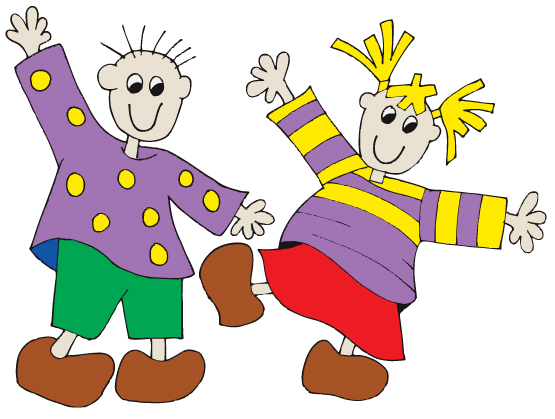 